ANEXO IIITRANSFERENCIA DE MERCANCÍAS ADMITIDAS TEMPORALMENTE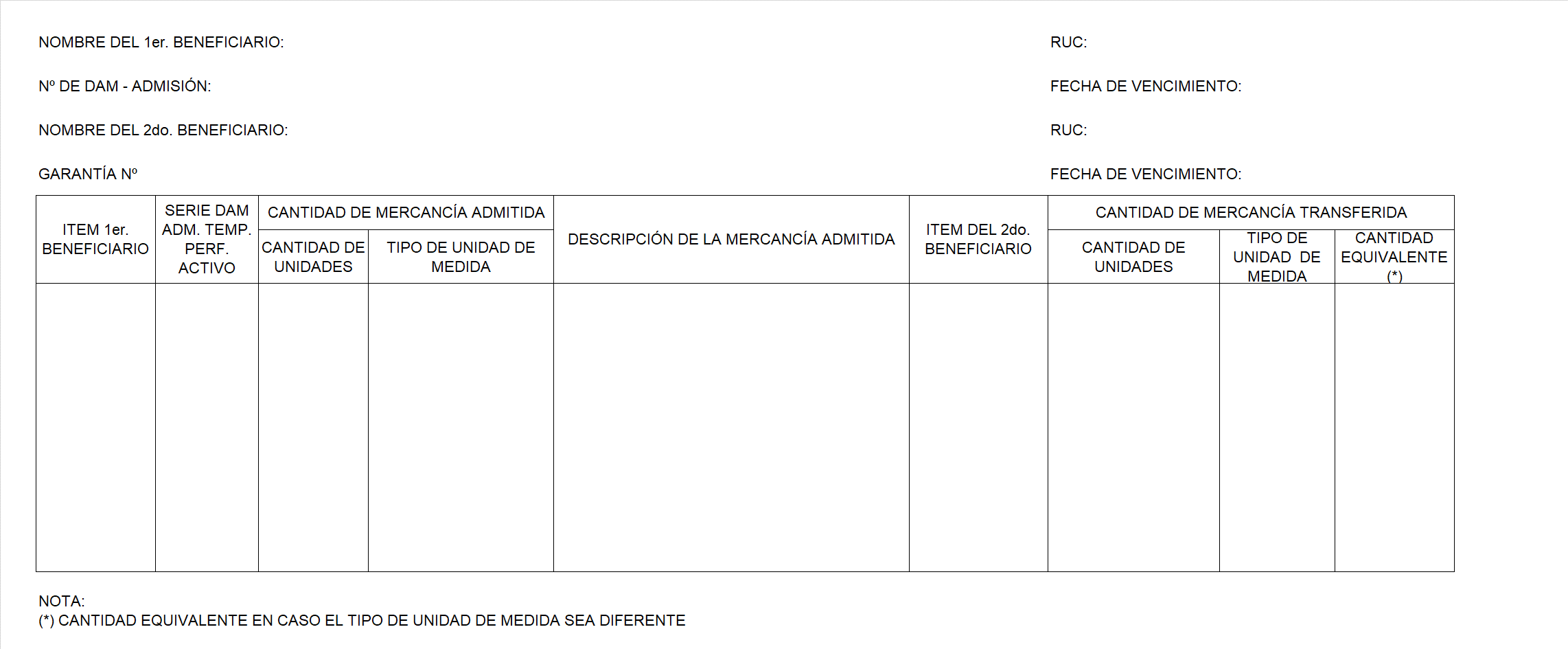 INSTRUCTIVO DE LA TRANSFERENCIA DE MERCANCÍAS ADMITIDAS TEMPORALMENTE PARA PERFECCIONAMIENTO ACTIVOÍTEM 1er. BENEFICIARIO Se indica el ítem o código del Cuadro de Insumo Producto asignado por la empresa beneficiaria a la mercancía que está transfiriendo. SERIE DAM - ADMISIÓN TEMPORAL PARA PERFECCIONAMIENTO ACTIVOSe indica el número de serie que corresponde a la DAM - Admisión temporal para perfeccionamiento activo materia de la transferencia. CANTIDAD DE MERCANCÍA ADMITIDA Se indica la cantidad de mercancía admitida temporalmente por el primer beneficiario y la unidad de medida de acuerdo a lo señalado en su Cuadro de Insumo Producto.DESCRIPCION DE LA MERCANCÍA ADMITIDA Se indica la descripción de la mercancía a transferir de conformidad con lo indicado en el Cuadro Insumo Producto del primer beneficiario. ÍTEM 2do.BENEFICIARIO Se indica el ítem o código asignado por el segundo beneficiario a la mercancía que se le está transfiriendo de acuerdo a su Cuadro de Insumo Producto. CANTIDAD DE MERCANCÍA TRANSFERIDA Se indica la cantidad y unidad de medida de la mercancía admitida temporalmente que se está transfiriendo. En la columna cantidad unidad equivalente se indica la cantidad de mercancía admitida temporalmente para perfeccionamiento activo en las unidades equivalentes, en caso de que las unidades de medida del segundo beneficiario no sean iguales a las del primer beneficiario.